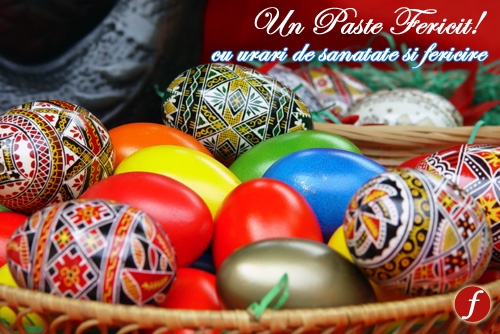 FILIALA  ,,MIHAI  VITEAZUL” CRAIOVA     A  A.N.C.M.R.R.  VĂ  DOREŞTE  SĂRBĂTORI  PASCALE  CU  SĂNĂTATE  ŞI  ÎMPLINIRI  !HRISTOS  A  ÎNVIAT !PAŞTE  FERICIT !